Publicado en Madrid el 01/03/2021 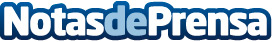 Vidoomy incorpora a Félix Hernando como Country Sales Manager en EspañaFélix Hernando, nueva incorporación en Vidoomy, será el principal motor que lidere la estrategia comercial y los equipos de ventas en Madrid y Barcelona con el objetivo de multiplicar las ventas de la compañía y de esta manera potenciar su posicionamiento a nivel nacionalDatos de contacto:Marta Busons Rodríguez673688225Nota de prensa publicada en: https://www.notasdeprensa.es/vidoomy-incorpora-a-felix-hernando-como Categorias: Telecomunicaciones Nombramientos Recursos humanos Innovación Tecnológica http://www.notasdeprensa.es